Nomor :  09/488/Peng-Und/XII/2017Perihal :  Pengumuman dan Undangan  Diberitahukan kepada seluruh mahasiswa Program MM-UMB, bahwa sesuai jadwal di bawah ini akan dilaksanakan Seminar Proposal Tesis, maka  mahasiswa yang bersangkutan mengundang para mahasiswa untuk hadir sebagai peserta.Demikian pengumuman dan undangan ini, untuk diperhatikan dan diindahkan sebagaimana mestinya. Terima kasih.	Dikeluarkan di	:  Jakarta	Padatanggal	:  Ketua Program Studi Magister ManajemenTtd	
Dr. Aty Herawati, M.Si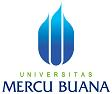 PENGUMUMAN JADWAL SEMINAR PROPOSAL TESISPROGRAM STUDI MAGISTER MANAJEMENPROGRAM PASCASARJANAQNO.HARI, TGL.JAMN.I.M.N A M ADOSEN PEMBIMBINGDOSEN PENELAAHKON-SEN-TRASITEMPAT/ RUANG01selasa, 19 Desember 2017 Pkl 08.0055115110217Rifki EduwardP1: Dr Sugiyono, M.SiP2. Dr Antonius D. Robinson Manurung, M.SiMSDMKampus A Meruya T. 20902selasa, 19 Desember 2017 Pkl 09.0055116110053Muhammad Syaiful RamadhanP1: Dr Antonius D. Robinson Manurung, M.SiP2. Dr Sugiyono, M.SiMSDMKampus A Meruya T. 209